Making MAGIC Happen through MENTORING
in a Learning Center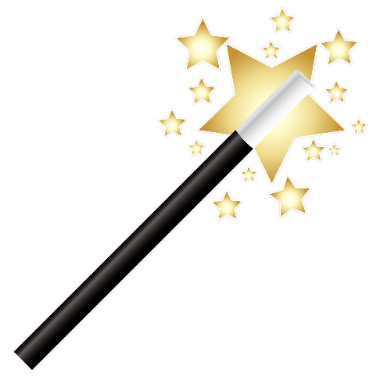 Topics I already cover in tutor (or other student leader) trainings that I can easily implement for mentor trainingWays my tutors and mentors can potentially interact or work togetherIf I incorporate a peer mentoring program into my learning center…I would do it BECAUSE (the WHY):It would fit here:It would serve this population:Here are the first steps I would need to take to make this happen:For more information about Florida Atlantic University’s Mentoring Project visit www.fau.edu/mentoringproject or contact Dr. Jennifer Bebergal (bebergal@fau.edu)